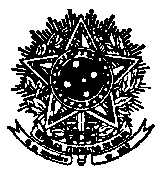 SERVIÇO PÚBLICO FEDERALUNIVERSIDADE FEDERAL DE SANTA CATARINACENTRO DE CIÊNCIAS BIOLÓGICASCAMPUS UNIVERSITÁRIO REITOR JOÃO DAVID FERREIRA LIMA - TRINDADE CEP: 88040-900 - FLORIANÓPOLIS - SCTELEFONE (48) 3721-2481 – financeiro.ccb@contato.ufsc.brRELATÓRIO DE VIAGEMO presente formulário, devidamente preenchido, deverá ser entregue em até 05 (cinco) dias úteis a contar da data do retorno, com os respectivos COMPROVANTES DE PASSAGEM e CERTIFICADO ou DOCUMENTOS QUE COMPROVEM A PARTICIPAÇÃO NO EVENTO.Nome do Solicitante: Relatório circunstanciado sobre a viagem e seus objetivos (art. 13 da Portaria 403, de 23 de abril de 2009, do Ministério da Educação):Data da Prestação de Contas:ATESTO QUE A VIAGEM FOI REALIZADA CONFORME RELATÓRIO ACIMA._________________________________________________ASSINATURA DO SOLICITANTE